Загальна інформаціяНавчальна дисципліна викладається на другому курсі у першому семестрі 2. Анотація навчальної дисципліни	Дисципліна «Стандартизація, метрологія та сертифікація» є необхідною для здобувачів вищої освіти – бакалаврів, тому що дозволяє їм розбиратися з відповідністю товарів (послуг) належним умовам, які до них приділяють споживачі. Знати та вміти виділити за якою документацією повинні вироблятися  товари та надаватися послуги. Розуміти як розробляється відповідна нормативна документація та як вона сертифікується.3. Мета навчальної дисципліни          Мета викладання дисципліни «Метрологія, стандартизація та сертифікація »полягає в опануванні студентами наукових, нормативних і організаційних основ метрології, стандартизації, сертифікації і акредитації та формування знань, вмінь і навичок у вказаних галузях діяльності для забезпечення ефективності комерційної діяльності.        Завдання дисципліни «Метрологія, стандартизація та сертифікація» є оволодіння методами забезпечення якості, що базуються на тріаді – стандартизація, метрологія, сертифікація, є одним з головних умов виходу постачальника на ринок з конкурентоспроможною продукцією (послугою), а отже, і комерційного успіху. В результаті вивчення курсу «Метрологія, стандартизація та сертифікація» студенти повинні:      знати:• основні положення теорії та практики стандартизації, метрології, сертифікації, включаючи науково-методичні, організаційні, економічні та правові основи стандартизації, принципи та методи;       вміти:• самостійно ставити і розв’язувати виробничі задачі зі стандартизації, метрології, сертифікації, використовувати методи й правила стандартизації, метрології і сертифікації у своїй практичній діяльності для забезпечення високої якості товарів, робіт та послуг.	4. Програмні компетентності та результати навчання за дисципліною5. Зміст навчальної дисципліни 6. Система оцінювання та інформаційні ресурсиВиди контролю: поточний, підсумковий.Нарахування балівІнформаційні ресурси7. Політика навчальної дисципліниПолітика всіх навчальних дисциплін в ОНАХТ є уніфікованою та визначена з урахуванням законодавства України, вимог ISO 9001:2015, «Положення про академічну доброчесність в ОНАХТ» та «Положення про організацію освітнього процесу».Викладач		________________ Я.Г.Верхівкер 				підписЗавідувач кафедри	________________ О.В. Бочарова 				підпис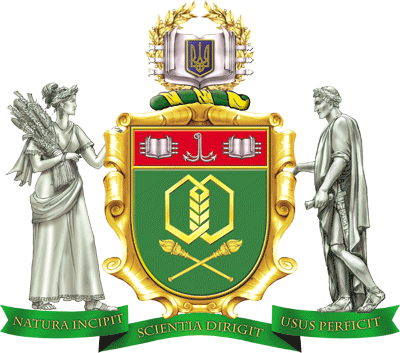 Силабус навчальної дисципліни«Стандартизація, метрологія та сертифікація»Силабус навчальної дисципліни«Стандартизація, метрологія та сертифікація»Силабус навчальної дисципліни«Стандартизація, метрологія та сертифікація»Силабус навчальної дисципліни«Стандартизація, метрологія та сертифікація»Силабус навчальної дисципліни«Стандартизація, метрологія та сертифікація»Силабус навчальної дисципліни«Стандартизація, метрологія та сертифікація»Ступінь вищої освіти:Ступінь вищої освіти:Ступінь вищої освіти:Ступінь вищої освіти:бакалаврбакалаврСпеціальність:Спеціальність:18«Виробництво та технології»18«Виробництво та технології»18«Виробництво та технології»18«Виробництво та технології»Освітньо-професійна програма:Освітньо-професійна програма:Освітньо-професійна програма:Освітньо-професійна програма:Освітньо-професійна програма:«Харчові технології»Викладач:Верхівкер Яков Григорович, професор кафедри товарознавства та митної справи, доктор технічних наук,  професорВерхівкер Яков Григорович, професор кафедри товарознавства та митної справи, доктор технічних наук,  професорВерхівкер Яков Григорович, професор кафедри товарознавства та митної справи, доктор технічних наук,  професорВерхівкер Яков Григорович, професор кафедри товарознавства та митної справи, доктор технічних наук,  професорВерхівкер Яков Григорович, професор кафедри товарознавства та митної справи, доктор технічних наук,  професорКафедра:Товарознавства та митної справи, т. 712-40-01Товарознавства та митної справи, т. 712-40-01Товарознавства та митної справи, т. 712-40-01Товарознавства та митної справи, т. 712-40-01Товарознавства та митної справи, т. 712-40-01Профайл викладачаПрофайл викладачаПрофайл викладачаКонтакт:e-mail: yaverkhivker@gmail.com 067Контакт:e-mail: yaverkhivker@gmail.com 067Контакт:e-mail: yaverkhivker@gmail.com 067Тип дисципліни – обов’язкова Мова викладання - українськаКількість кредитів ECTS- 3, годин - 90Кількість кредитів ECTS- 3, годин - 90Аудиторні заняття, годин:всьоговсьоголекціїлекціїденна64643232заочна40401818Самостійна робота, годинДенна -26Денна -26Заочна- 50- Заочна- 50- Розклад занять